.Start: After 48 counts of intro, with vocalS1: Dorothy, Rock Recover & Ball Step, Cross, Flick, Tap, Sweep, Sailor StepS2: Forwards, Coaster Step, Push Back Coaster Cross, Right, Sway, Two Step Full TurnS3: Long Spiral Turn, Tap, Run Circle, SweepS4: Pivot Turn, Cross Side X2Restart: In wall 8(starting facing 6:00) , finish the first section by changing the last four counts into LF cross(5), RF tap R(6), RF cross(7), LF tap L(8), and restart facing 9:00Enjoy the dance!Scent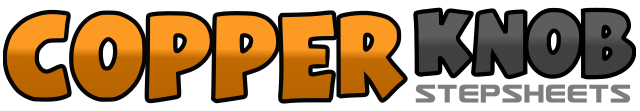 .......Count:32Wall:4Level:Intermediate.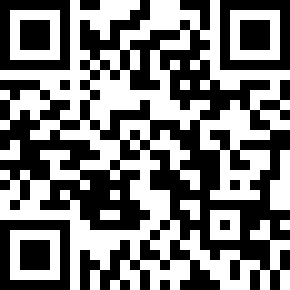 Choreographer:Rex Chuan (USA) & Vivian Chen (USA) - October 2021Rex Chuan (USA) & Vivian Chen (USA) - October 2021Rex Chuan (USA) & Vivian Chen (USA) - October 2021Rex Chuan (USA) & Vivian Chen (USA) - October 2021Rex Chuan (USA) & Vivian Chen (USA) - October 2021.Music:Scent (味道) - Winnie Hsin (辛曉琪)Scent (味道) - Winnie Hsin (辛曉琪)Scent (味道) - Winnie Hsin (辛曉琪)Scent (味道) - Winnie Hsin (辛曉琪)Scent (味道) - Winnie Hsin (辛曉琪)........12&Step LF forward(1), lock in RF(2), step LF forward(&)34&Rock RF forward(3), recover(4), R quarter turn and step RF R(&)5&6Cross LF(5), flick RF(&), tap RF forward(6)78&Sweep RF backwards(7), cross RF behind LF(8), L quarter turn and step LF aside(&) (12:00)12&Step RF forward(1), Step LF forward(2), Step RF together(&)34&Push LF backwards as far as possible(3), step RF together(4), cross LF(&)5678Step RF R(5), sway L(6), L half turn and step RF R(7), L half turn and step LF L(8) (12:00)1&2&Step RF R(1), cross LF behind(&), step RF R(2), cross LF(2)345Step RF R(3) and swivel L full turn, continue the turn(4), step LF forward(5)67&8&Tap RF together(6), run R-L-R clockwise 270 degree (7&8), sweep LF forward(&) (12:00)1234Step LF forward(1), hold 2, Half Turn R and Step RF forward(3) hold 45678Cross LF(5), tap RF R(6), Cross RF(7), tap LF L(8) (6:00)